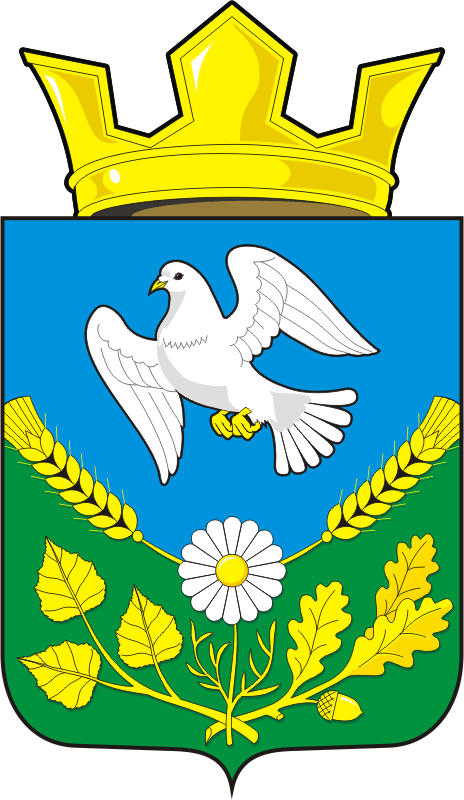 СОВЕТ ДЕПУТАТОВ МУНИЦИПАЛЬНОГО ОБРАЗОВАНИЯ НАДЕЖДИНСКИЙ СЕЛЬСОВЕТ САРАКТАШСКОГО РАЙОНА ОРЕНБУРГСКОЙ ОБЛАСТИТРЕТЬЕГО СОЗЫВАРЕШЕНИЕВнеочередного сорок первого заседания Совета депутатовмуниципального образования Надеждинский сельсоветтретьего созыва№ 116                                                                              24 октября 2018 год                                                                                                            О внесении изменений в решение  Совета депутатов Надеждинского сельсовета Саракташского района Оренбургской области от 24 марта 2016 года № 34 «Об утверждении Положения о земельном налоге» В соответствии с  Налоговым кодексом Российской Федерации и Уставом муниципального образования Надеждинский сельсовет Саракташского района Оренбургской области:Совет депутатов Надеждинского сельсовета РЕШИЛ:1. Внести в решение Совета депутатов Надеждинского сельсовета Саракташского района Оренбургской области от 24 марта 2016 года № 34 «Об утверждении Положения о земельном налоге» следующие изменения:  1.1. Пункт 3 раздела III Положения «О земельном налоге» изложить в следующей редакции:  «3. На территории муниципального образования Надеждинский сельсовет Саракташского района Оренбургской области от уплаты земельного налога освобождаются муниципальные автономные, бюджетные и казенные учреждения и организации».2. Настоящее решение подлежит официальному опубликованию в районной газете «Пульс дня» и подлежит размещению на официальном сайте администрации муниципального образования Надеждинский сельсовет Саракташского района Оренбургской области.3. Установить, что настоящее решение вступает в силу по истечении одного месяца со дня официального опубликования, и распространяется на правоотношения, возникшие с 1 января 2018 года.4. Контроль за исполнением данного решения возложить на  постоянную комиссию Совета депутатов плановую – бюджетную. (Тимко Н.В.)Глава муниципального образования, Председатель Совета депутатов                               	            О.А.ТимкоРазослано: депутатам, постоянной комиссии, прокуратуре района, администрации района, Межрайонной инспекции Федеральной налоговой службы № 10 по Оренбургской области. 